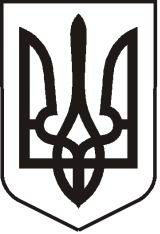 УКРАЇНАЛУГАНСЬКА   ОБЛАСТЬ ПОПАСНЯНСЬКА  МІСЬКА  РАДА ВИКОНАВЧИЙ КОМІТЕТРIШЕННЯ 24 жовтня 2017 року                      м. Попасна	                                            № 94Про фінансово-господарську діяльність Попаснянського комунального підприємства «СКП»  за 9 місяців 2017 рокуЗаслухавши та обговоривши інформацію в.о. директора Попаснянського КП «СКП»  Поляковського Д.М. про фінансово-господарську діяльність підприємства за 9 місяців 2017 року,  з метою удосконалення роботи комунального підприємства, організації ефективного управління, належного використання комунального майна, вжиття заходів щодо поліпшення роботи комунального підприємства, керуючись п.п.3 п. «а» ст. 29 Закону України «Про місцеве самоврядування в Україні»,  виконавчий комітет Попаснянської міської ради ВИРІШИВ:Інформацію   в.о.   директора   Попаснянського КП «СКП»  Поляковського Д.М. про фінансово-господарську діяльність підприємства за 9 місяців 2017 року взяти до відома.Посадовим особам Попаснянського КП «СКП» (керівник та  головний бухгалтер Попаснянського КП «СКП»):Організувати  та забезпечити стабільну роботу  підприємства відповідно до покладених на нього функцій.Проаналізувати діяльність попереднього складу керівництва та у подальшому уникати порушень  норм діючого законодавства. Опрацювати «План заходів щодо усунення виявлених порушень бухгалтерського обліку ПКП «СКП» на підставі аудиторського висновку  від 13.04.2017 №2017/04/01» та привести у відповідність бухгалтерський, фінансовий та податковий облік  з урахуванням наданих рекомендацій та зауважень.Контроль за виконанням розпорядження покласти на заступника міського голови Хащенка Д.В.      Заступник міського голови                                      М.М.Табачинський   